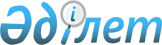 Об установлении квоты рабочих мест для инвалидов на 2020 год
					
			С истёкшим сроком
			
			
		
					Постановление акимата Тюлькубасского района Туркестанской области от 27 марта 2020 года № 90. Зарегистрировано Департаментом юстиции Туркестанской области 27 марта 2020 года № 5530. Прекращено действие в связи с истечением срока
      В соответствии с подпунктом 7) статьи 18 Трудового кодекса Республики Казахстан от 23 ноября 2015 года, пункта 2 статьи 31 Закона Республики Казахстан от 23 января 2001 года "О местном государственном управлении и самоуправлении в Республике Казахстан", подпунктом 6) статьи 9, подпунктом 1) пункта 1 статьи 27 Закона Республики Казахстан от 6 апреля 2016 года "О занятости населения", Правил квотирования рабочих мест для инвалидов, утвержденным приказом Министра здравоохранения и социального развития Республики Казахстан от 13 июня 2016 года № 498, зарегистрированного в Реестре государственной регистрации нормативных правовых актов за № 14010, акимат Тюлькубасского района ПОСТАНОВЛЯЕТ:
      1. Установить квоту рабочих мест для трудоустройства инвалидов в размере от двух до четырех процентов от численности рабочих мест без учета рабочих мест на тяжелых работах, работах с вредными, опасными условиями труда на 2020 год согласно приложению к настоящему постановлению.
      2. Признать утратившим силу постановление акимата Тюлькубасского района от 17 мая 2019 года № 210 "Об установлении квоты рабочих мест для инвалидов" (зарегистрировано в Реестре государственной регистрации нормативных правовых актов за № 5056 в эталонном контрольном банке нормативных правовых актов Республики Казахстан в электронном виде 28 мая 2019 года).
      3. Коммунальному государственному учреждению "Аппарат акима Тюлькубасского района" в установленном законодательством Республики Казахстан порядке обеспечить:
      1) государственную регистрацию настоящего постановления в Республиканском государственном учреждении "Департамент юстиции Туркестанской области Министерства юстиций Республики Казахстан";
      2) размещение настоящего постановления на интернет-ресурсе акимата Тюлькубасского района после его официального опубликования.
      4. Контроль за исполнением настоящего постановления возложить на заместителя акима района по социальным вопросам.
      5. Настоящее постановление вводится в действие по истечении десяти календарных дней после дня его первого официального опубликования. Квота рабочих мест для трудоустройства инвалидов в размере от двух до четырех процентов от численности рабочих мест без учета рабочих мест на тяжелых работах, работах с вредными, опасными условиями труда на 2020 год
					© 2012. РГП на ПХВ «Институт законодательства и правовой информации Республики Казахстан» Министерства юстиции Республики Казахстан
				
      Аким района

Н. Турашбеков
Приложение
к постановлению акимата
Тюлькубасского района
от "27" марта 2020 года
№ 90
№
Наименование организации
Списочная численность рабочих
Размер квоты (%)
Количество рабочих мест установленной квоты для инвалидов
1
Коммунальное государственное учреждение "Общая средняя школа имени И.Рыбалко" отдела образования акимата Тюлькубасского района
156
3
5
2
Коммунальное государственное учреждение "Общая средняя школа имени С.Сейфуллина" отдела образования акимата Тюлькубасского района
166
3
5
3
Коммунальное государственное учреждение "Школа-гимназия имени М.Ломоносова" отдела образования акимата Тюлькубасского района
195
3
6
4
Товарищество с ограниченной ответственностью "Тюлькубасский детский сад "Ажар"
109
3
3
5
Коммунальное государственное учреждение "Общая средняя школа имени С.Бреусова" отдела образования акимата Тюлькубасского района
126
3
4
6
Коммунальное государственное учреждение "Общая средняя школа имени Асанбая Аскарова" отдела образования акимата Тюлькубасского района
110
3
3
7
Коммунальное государственное учреждение "Общая средняя школа имени Ю.Гагарина" отдела образования акимата Тюлькубасского района
142
3
4
8
Коммунальное государственное учреждение "Общая средняя школа "Жанкент" отдела образования акимата Тюлькубасского района
86
2
2
9
Коммунальное государственное учреждение "Общая средняя школа имени Байырбека Садыкова" отдела образования акимата Тюлькубасского района
126
3
4
Всего:
1216
36